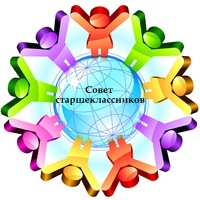 СОВЕТ СТАРШЕКЛАССНИКОВна 2021-2022 годАтаманченко Антонина. 9 кл.Казакова Мария. 9 кл.Чернышева Анастасия 7 кл.Идиятуллин Шамиль. 10 кл.Валгаева Арина 9 кл.Рыбак Полина 8 кл.Фролова Софья. 11 кл.Гаевец Алиса. 11 кл.